CITY OF PORTLANDDEPARTMENT OF PLANNING & URBAN DEVELOPMENT389 Congress StreetPortland, Maine 04101Inspection ViolationsCode	Int/Ext	FloorUnit No.AreaCompliance Date1)   12.79Violation: Notes:Exterior	YardJunk VehiclesComments:Grean vehicle in yard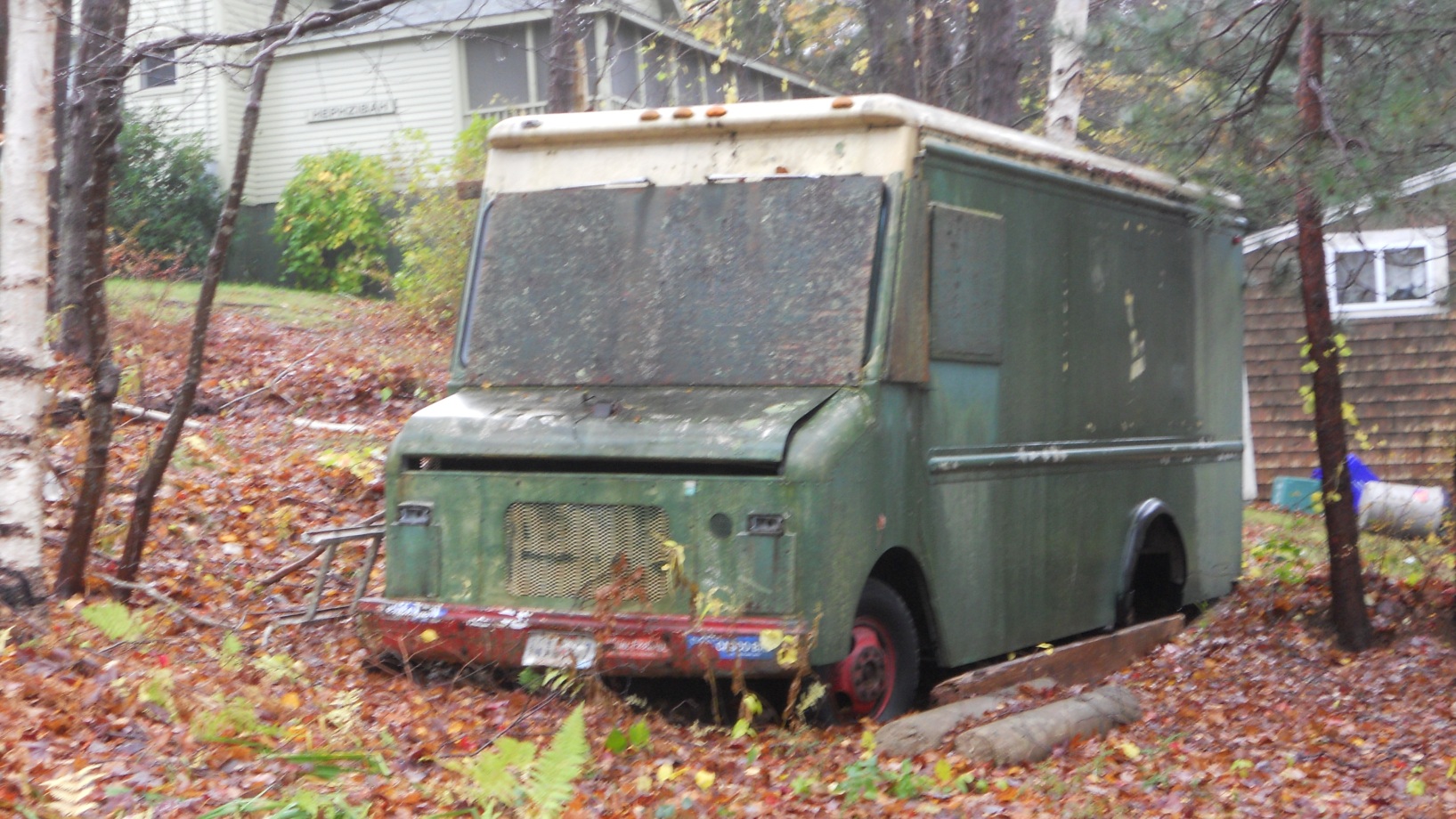 Owner/ManagerHughes Sharon &Owner/ManagerHughes Sharon &InspectorDon McPhersonInspection Date1/31/2013Locatation645 ISLAND AVECBL092 E027001StatusViolations ExistInspection TypeComplaint-CDBG housing inspec